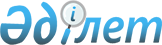 О внесении изменений в приказ Министра культуры и спорта Республики Казахстан от 27 апреля 2021 года № 121 "Об утверждении правил подушевого нормативного финансирования спортивных секций для детей и юношества"Приказ и.о. Министра культуры и спорта Республики Казахстан от 28 апреля 2022 года № 108. Зарегистрирован в Министерстве юстиции Республики Казахстан 5 мая 2022 года № 27901
      ПРИКАЗЫВАЮ:
      1. Внести в приказ Министра культуры и спорта Республики Казахстан от 27 апреля 2021 года № 121 "Об утверждении правил подушевого нормативного финансирования спортивных секций для детей и юношества" (зарегистрирован в Реестре государственной регистрации нормативных правовых актов под № 22637) следующие изменения:
      преамбулу изложить в следующей редакции:
      "В соответствии с подпунктом 65-9) статьи 7 Закона Республики Казахстан "О физической культуре и спорте" ПРИКАЗЫВАЮ:";
      в Правилах подушевого нормативного финансирования спортивных секций для детей и юношества, утвержденных указанным приказом:
      пункт 1 изложить в следующей редакции:
      "1. Настоящие Правила подушевого нормативного финансирования спортивных секций для детей и юношества (далее – Правила) разработаны в соответствии с подпунктом 65-9) статьи 7 Закона Республики Казахстан "О физической культуре и спорте" и определяют порядок подушевого нормативного финансирования спортивных секций для детей и юношества.";
      пункты 3 и 4 изложить в следующей редакции: 
      "3. Подушевое нормативное финансирование осуществляется среди поставщиков в соответствии с Правилами размещения государственного спортивного заказа в спортивных секциях для детей и юношества и их функционирования, утвержденными приказом Министра культуры и спорта Республики Казахстан от 27 апреля 2021 года № 120 (зарегистрирован в Реестре государственной регистрации нормативных правовых актов под № 22631).
      4. Объем государственного спортивного заказа определяется в соответствии с Методикой подушевого нормативного финансирования государственного спортивного заказа (далее – Методика), утвержденной приказом Министра культуры и спорта Республики Казахстан от 27 апреля 2021 года № 119 (зарегистрирован в Реестре государственной регистрации нормативных правовых актов под № 22633).";
      пункты 7 и 8 изложить в следующей редакции:
      "7. В случае соответствия представленного электронного отчета требованиям, предусмотренными пунктами 5 и 6 настоящих Правил, оплата поставщику за оказанные услуги производится ежемесячно в сроки, предусмотренные подпунктом 1) пункта 10 настоящих Правил.
      В случае выявления несоответствий представленного электронного отчета требованиям, предусмотренными пунктами 5 и 6 настоящих Правил, оператор направляет поставщику электронный отчет на доработку.
      Поставщик устраняет выявленные несоответствия и перенаправляет электронный отчет оператору в течение 2 (двух) рабочих дней со дня получения уведомления от оператора о доработке электронного отчета.
      Оплата поставщику после доработки электронного отчета производится в сроки, предусмотренные подпунктом 3) пункта 10 настоящих Правил.
      8. Оплата поставщику производится, исходя из фактического посещения занятий каждым ребенком, в объеме, не превышающем максимального количества занятий, установленного Методикой.
      В сумму оплаты за оказанные поставщиком услуги по каждому ребенку включаются занятия, пропущенные по следующим уважительным причинам:
      1) по болезни ребенка на основании справки о временной нетрудоспособности студента, учащегося колледжа, профессионально-технического училища, о болезни, карантине и прочих причинах отсутствия ребенка, посещающего школу, детскую дошкольную организацию по форме 037/у, утвержденной приказом исполняющего обязанности Министра здравоохранения Республики Казахстан от 30 октября 2020 года № ҚР ДСМ-175/2020 "Об утверждении форм учетной документации в области здравоохранения" (зарегистрирован в Реестре государственной регистрации нормативных правовых актов под № 21579);
      2) в период отпуска законного представителя на основании его письменного заявления, но не более 6 занятий в год.
      В период вынужденного простоя поставщиков, вызванного ограничительными мерами со стороны государства, в том числе по причине карантина, чрезвычайных ситуаций социального, природного и техногенного характера, в результате которых дети не посещают спортивные секции, оплата осуществляется в соответствии с пунктом 5 и 6 Методики. 
      Требования, предусмотренные в части второй настоящего пункта не применяются к занятиям, которые проводятся дистанционно согласно Методике.
      Оператор проводит перерасчет и доначисление суммы к оплате при предоставлении поставщиком дополнительного электронного табеля посещений, но не более одного раза за отчетный период, с приложением подтверждающих документов о пропусках ребенка по уважительным причинам за прошедшие отчетные периоды, но не позднее 3 (трех) месяцев по отношению к текущему отчетному периоду по уважительным причинам, предусмотренным подпунктом 1) настоящего пункта.".
      2. Комитету по делам спорта и физической культуры Министерства культуры и спорта Республики Казахстан в установленном законодательством Республики Казахстан порядке обеспечить:
      1) государственную регистрацию настоящего приказа в Министерстве юстиции Республики Казахстан;
      2) размещение настоящего приказа на интернет-ресурсе Министерства культуры и спорта Республики Казахстан;
      3) в течение двух рабочих дней после исполнения мероприятий, предусмотренных настоящим приказом, представление в Департамент юридической службы Министерства культуры и спорта Республики Казахстан сведений об исполнении мероприятий.
      3. Контроль за исполнением настоящего приказа возложить на курирующего вице-министра культуры и спорта Республики Казахстан.
      4. Настоящий приказ вводится в действие по истечении десяти календарных дней после дня его первого официального опубликования.
      "СОГЛАСОВАН"Министерство образования и наукиРеспублики Казахстан
      "СОГЛАСОВАН"Министерство здравоохраненияРеспублики Казахстан
      "СОГЛАСОВАН"Министерство трудаи социальной защиты населенияРеспублики Казахстан
      "СОГЛАСОВАН"Министерство финансовРеспублики Казахстан
      "СОГЛАСОВАН"Министерство национальной экономикиРеспублики Казахстан
      "СОГЛАСОВАН"Министерство цифрового развития,инноваций и аэрокосмической промышленностиРеспублики Казахстан
					© 2012. РГП на ПХВ «Институт законодательства и правовой информации Республики Казахстан» Министерства юстиции Республики Казахстан
				
      исполняющий обязанности министра 

Н. Дауешов
